Exemplar Nº REPÚBLICA DE CABO VERDEREPÚBLICA DE CABO VERDEREPÚBLICA DE CABO VERDEN°:       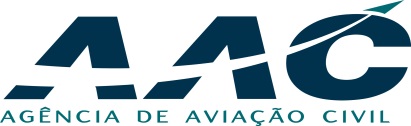 Civil Aviation AuthorityCivil Aviation AuthorityCivil Aviation AuthorityCivil Aviation AuthorityCivil Aviation AuthorityCERTIFICADO DE AERONAVEGABILIDADE RESTRITORESTRICTED CERTIFICATE OF AIRWORTHINESSCERTIFICADO DE AERONAVEGABILIDADE RESTRITORESTRICTED CERTIFICATE OF AIRWORTHINESSCERTIFICADO DE AERONAVEGABILIDADE RESTRITORESTRICTED CERTIFICATE OF AIRWORTHINESSCERTIFICADO DE AERONAVEGABILIDADE RESTRITORESTRICTED CERTIFICATE OF AIRWORTHINESSCERTIFICADO DE AERONAVEGABILIDADE RESTRITORESTRICTED CERTIFICATE OF AIRWORTHINESS1. Marcas de nacionalidade e de registoNationality and registration marksD4 - 1. Marcas de nacionalidade e de registoNationality and registration marksD4 - 2. Fabricante e designação da aeronave pelo fabricanteManufacturer and Manufacturer’s designation of aircraft3. Número de série da aeronaveAircraft serial number3. Número de série da aeronaveAircraft serial number4. Categorias e/ou Operação       Categories and/or operation       4. Categorias e/ou Operação       Categories and/or operation       4. Categorias e/ou Operação       Categories and/or operation       4. Categorias e/ou Operação       Categories and/or operation       4. Categorias e/ou Operação       Categories and/or operation       5. O presente certificado de aeronavegabilidade restrito foi emitido em conformidade com a Convenção sobre a Aviação Civil Internacional de 7 de Dezembro de 1944 e o CV-CAR 5, subsecção 5. B.230 em relação à aeronave acima referida, que se considerará que reúne condições de aeronavegabilidade quando mantida e utilizada de acordo com o que antecede e as limitações de operação pertinentes. This Restricted Certificate of Airworthiness is issued to the above aircraft, pursuant to the Convention on International Civil Aviation dated 7 December 1944 and CV-CAR 5, subsection 5. B.230 in respect of the above mentioned aircraft which is considered to be airworthy when maintained and operated in accordance with the foregoing and the pertinent operating limitations.  Adicionalmente as condições acima, aplicam-se as seguintes restrições:…..[A aeronave pode ser utilizada na navegação internacional não obstantes as restrições supracitadas]In addition to the above the following restrictions apply:…[The aircraft may be used in the international navigation notwithstanding above restrictions].Data de emissão:        DD/MM/YYYY                             Assinatura:       Date of issue                                                                     Signature     Limitações:Limitations                                                                                                         5. O presente certificado de aeronavegabilidade restrito foi emitido em conformidade com a Convenção sobre a Aviação Civil Internacional de 7 de Dezembro de 1944 e o CV-CAR 5, subsecção 5. B.230 em relação à aeronave acima referida, que se considerará que reúne condições de aeronavegabilidade quando mantida e utilizada de acordo com o que antecede e as limitações de operação pertinentes. This Restricted Certificate of Airworthiness is issued to the above aircraft, pursuant to the Convention on International Civil Aviation dated 7 December 1944 and CV-CAR 5, subsection 5. B.230 in respect of the above mentioned aircraft which is considered to be airworthy when maintained and operated in accordance with the foregoing and the pertinent operating limitations.  Adicionalmente as condições acima, aplicam-se as seguintes restrições:…..[A aeronave pode ser utilizada na navegação internacional não obstantes as restrições supracitadas]In addition to the above the following restrictions apply:…[The aircraft may be used in the international navigation notwithstanding above restrictions].Data de emissão:        DD/MM/YYYY                             Assinatura:       Date of issue                                                                     Signature     Limitações:Limitations                                                                                                         5. O presente certificado de aeronavegabilidade restrito foi emitido em conformidade com a Convenção sobre a Aviação Civil Internacional de 7 de Dezembro de 1944 e o CV-CAR 5, subsecção 5. B.230 em relação à aeronave acima referida, que se considerará que reúne condições de aeronavegabilidade quando mantida e utilizada de acordo com o que antecede e as limitações de operação pertinentes. This Restricted Certificate of Airworthiness is issued to the above aircraft, pursuant to the Convention on International Civil Aviation dated 7 December 1944 and CV-CAR 5, subsection 5. B.230 in respect of the above mentioned aircraft which is considered to be airworthy when maintained and operated in accordance with the foregoing and the pertinent operating limitations.  Adicionalmente as condições acima, aplicam-se as seguintes restrições:…..[A aeronave pode ser utilizada na navegação internacional não obstantes as restrições supracitadas]In addition to the above the following restrictions apply:…[The aircraft may be used in the international navigation notwithstanding above restrictions].Data de emissão:        DD/MM/YYYY                             Assinatura:       Date of issue                                                                     Signature     Limitações:Limitations                                                                                                         5. O presente certificado de aeronavegabilidade restrito foi emitido em conformidade com a Convenção sobre a Aviação Civil Internacional de 7 de Dezembro de 1944 e o CV-CAR 5, subsecção 5. B.230 em relação à aeronave acima referida, que se considerará que reúne condições de aeronavegabilidade quando mantida e utilizada de acordo com o que antecede e as limitações de operação pertinentes. This Restricted Certificate of Airworthiness is issued to the above aircraft, pursuant to the Convention on International Civil Aviation dated 7 December 1944 and CV-CAR 5, subsection 5. B.230 in respect of the above mentioned aircraft which is considered to be airworthy when maintained and operated in accordance with the foregoing and the pertinent operating limitations.  Adicionalmente as condições acima, aplicam-se as seguintes restrições:…..[A aeronave pode ser utilizada na navegação internacional não obstantes as restrições supracitadas]In addition to the above the following restrictions apply:…[The aircraft may be used in the international navigation notwithstanding above restrictions].Data de emissão:        DD/MM/YYYY                             Assinatura:       Date of issue                                                                     Signature     Limitações:Limitations                                                                                                         5. O presente certificado de aeronavegabilidade restrito foi emitido em conformidade com a Convenção sobre a Aviação Civil Internacional de 7 de Dezembro de 1944 e o CV-CAR 5, subsecção 5. B.230 em relação à aeronave acima referida, que se considerará que reúne condições de aeronavegabilidade quando mantida e utilizada de acordo com o que antecede e as limitações de operação pertinentes. This Restricted Certificate of Airworthiness is issued to the above aircraft, pursuant to the Convention on International Civil Aviation dated 7 December 1944 and CV-CAR 5, subsection 5. B.230 in respect of the above mentioned aircraft which is considered to be airworthy when maintained and operated in accordance with the foregoing and the pertinent operating limitations.  Adicionalmente as condições acima, aplicam-se as seguintes restrições:…..[A aeronave pode ser utilizada na navegação internacional não obstantes as restrições supracitadas]In addition to the above the following restrictions apply:…[The aircraft may be used in the international navigation notwithstanding above restrictions].Data de emissão:        DD/MM/YYYY                             Assinatura:       Date of issue                                                                     Signature     Limitações:Limitations                                                                                                         6. Data de Validade:      DD/MM/YYYYDate of expiration                                                                                                                                   6. Data de Validade:      DD/MM/YYYYDate of expiration                                                                                                                                   6. Data de Validade:      DD/MM/YYYYDate of expiration                                                                                                                                   6. Data de Validade:      DD/MM/YYYYDate of expiration                                                                                                                                   6. Data de Validade:      DD/MM/YYYYDate of expiration                                                                                                                                   FS.AER.10                                                                                                                                                                         Agosto  2015FS.AER.10                                                                                                                                                                         Agosto  2015FS.AER.10                                                                                                                                                                         Agosto  2015FS.AER.10                                                                                                                                                                         Agosto  2015FS.AER.10                                                                                                                                                                         Agosto  2015